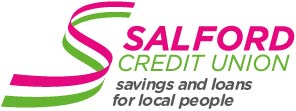 SALFORD CREDIT UNION LTD.  ANNUAL GENERAL MEETING 3rd MARCH 2022 5.00PM- 6.30PMTO BE HELD REMOTELY VIA GOTO WEBINAR PLATFORM https://attendee.gotowebinar.com/register/6197527451574173964ORDER OF BUSINESSQuorum for AGM confirmed and any apologies for absenceWelcome by Chair of the Board of Directors and approval of agendaApproval of Minutes of AGM of March 2021Presentation of Annual Report from Board of DirectorsChair’s reportSecretary’s ReportCredit Committee ReportTreasurer’s ReportSupervisory Committee ReportPresentation of Auditor’s Report and AccountsDeclaration of surplus available of distribution and Board of Directors’ recommendation of application of sameAppointment of AuditorsMotions- none receivedElectionsClose of formal AGM BusinessQuestions from Members to the Board